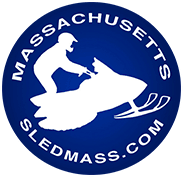 2020 Golf CommitteeJeff MillerMarcia MillerTina LaCroixCONTACT:Jeff MillerJeff.miller@sledmass.com413-522-0796Marcia MillerMarcia.miller65@gmail.com413-522-2650* Mailing AddressSAMP.O. Box 386Conway, Ma 01341* Send Entry Forms & payment to this addressif not registering online